Gobierno Municipal El Salto 2018-2021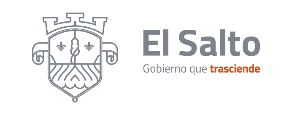 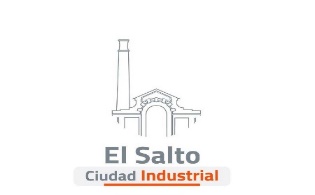 Resumen de informe octubre 2020JEFATURA DE MEJORA REGULATORIAJEFATURA DE MEJORA REGULATORIAACTIVIDADESRESULTADOS Reglamentos0 elaborados2 solicitados 0 revisados0 entregadosManuales de procedimiento0 Elaborados3 Solicitados0 Revisados0 Entregados